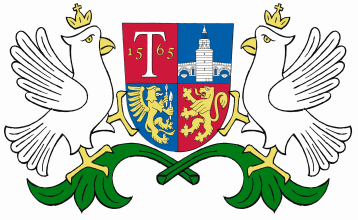 ОБЩИНА     ТРЯВНА     О Б Я В Л Е Н И ЕОбщина Трявна  уведомява , че с Решение № 164/31.10.2017г. Общински съвет Трявна дава съгласие за изработване  чрез възлагане от заинтересованите лица  на ПУП  /подробен устройствен  план /- план за застрояване за поземлен имот № 000099 в землището на с.Енчовци, общ. Трявна с цел  отреждане на имота  „за хотелиерство“.